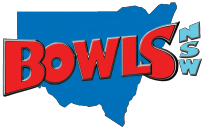 NSW INTRODUCTORY COACH REGISTRATION FORM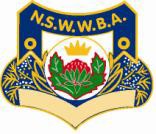 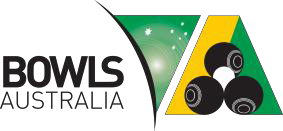 Please ensure all paperwork and payment $44.00 is sent to the correct State Association(see below) prior to the course to guarantee your placeBowling Experience_ 	Reason for wanting to become a coach 	Other coaching Experience_ 	 	__Completed by: the prospective coach. Sent to: STADeclarationI hereby apply for my Introductory Coach Accreditation under the National Coaching AccreditationScheme (NCAS).To obtain my coaching accreditation, I acknowledge that:	My information will not be used or disclosed except in accordance with the provisions of the Privacy Act 1988. I may be contacted directly by Bowls Australia regarding my coach accreditation and my information will not be passed on to any 3rd party.	I have read the ‘Coach’s Code of Ethics’ form and agree to abide by the terms and conditions.If you have any privacy concerns or would like to verify information we hold about you, please contactBowls Australia. I have read and I understand the above conditions:SIGNATURE:	 	 DATE:   	Parent / Guardian Signature  	DATE:  	(Parent or Guardian must Sign if under 18 Years old)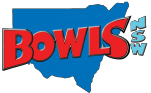 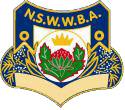 Please note: Application form and payment MUST be sent prior to attending the courseTitle:Surname:Given Name/s:Address:Address:Address:Address:Suburb:	Post Code:Suburb:	Post Code:Suburb:	Post Code:Suburb:	Post Code:Email:Home Phone:Date of Birth**:**DOB is a Mandatory RequirementDate of Birth**:**DOB is a Mandatory RequirementMobile Phone:Bowls Club:District/Zone:Current NCAS Details (if applicable) NCAS/NOAS #: BA  		Expiry:   	/  	Current NCAS Details (if applicable) NCAS/NOAS #: BA  		Expiry:   	/  	Current NCAS Details (if applicable) NCAS/NOAS #: BA  		Expiry:   	/  	Current NCAS Details (if applicable) NCAS/NOAS #: BA  		Expiry:   	/  	Preferred date:1  	NSWWBA Affiliation #Bowls NSW ID # (If  known)2  	2  	2  	2  	Bowls NSW (Men)Payment Details for MENPlease accept my payment of $44.00 by:Cheque/ Money OrderDirect Deposit  RNSWBA Ltd Commonwealth BankBSB: 062 – 018  Account: 1032 6652Please notify of deposit via email to rnswba@rnswba.org.auCredit Card	Card Type:  	  Name on Card:  	Card No:  	/_ 		/ 			/  		 Expiry Date:  		/  			CVC #:  	Signature:  	NSWWBA (Women)Payment Details for WOMENPlease accept my payment of $44.00 by:Cheque/ Money OrderDirect Deposit   Westpac Banking CorporationBSB: 032-006 Account: 41 5377Please notify office of deposit by email to reception@womensbowlsnsw.org**NSWWBA does not have Credit Card facilities** Please Note:Prior to depositing money please request an invoice number, Invoice number & your Club Name MUST be used as a reference for direct deposit.MEN ONLY RETURN TO:Please send completed Application form and Payment to: Bowls NSW Coach Education PO BOX A2186, Sydney South NSW 1235Email:  rnswba@rnswba.org.au     or    Fax: 02 9283 4252WOMEN ONLY RETURN TO:Please send completed Application form and Payment to: NSWWBA Level 7, 309 Pitt Street, Sydney NSW 2000Phone:	(02) 9267 7155